Tri-Diocesan IntercessionsParish of The Holy Spirit, Rector – Rev. Canon Iliffe SheppardParish of The Holy Trinity, Rector – Rev. Debbie PantinParish of Indian Bay, Priest-in-Charge – Rev. Daphne ParsonsThe Bible Lessons for today:  1st Lesson:  Proverbs 8:1-4,22-31Psalm 8Refrain O Lord our governor, how exalted is your name in allthe world! O Lord our governor, how exalted is your name in all theworld! Out of the mouths of infants and children your majesty is praised above the heavens. R You have set up a stronghold against your adversaries,to quell the enemy and the avenger. When I consider your heavens, the work of your fingers, the moon and the stars you have set in their courses, R What is man that you should be mindful of him? the son of man thatyou should seek him out? You have made him but little lower than the angels; you adorn him with glory and honour; R You give him mastery over the works of your hands; you put allthings under his feet; All sheep and oxen, even the wild beasts of the field, R The birds of the air, the fish of the sea, and whatsoever walks in the paths of the sea. O Lord our governor, how exalted is your name in all the world! R Second Lesson Romans 5:1-5Gospel Lesson: John 16:12-15Welcome to the AnglicanParish of St. John The EvangelistConception Bay South, NewfoundlandJune 12th, 2022www.stjohntheevangelistnl.comFacebook: SJTE Topsail Office email:  sjtetopsail@nfld.net Office phone number: (709) 834-2336Priest-in-Charge Email: jotienoel@gmail.com Cell: (709) 325-2366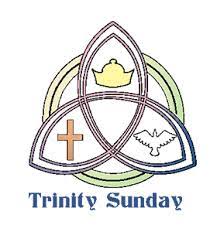 The Bulletin is given to the Glory of GodAnd in Loving Memory of: Sisters & BrothersBy Shirley ButtOur Parish Mission StatementWe believe in nurturing a community of faith dedicated to inclusion, support and sharing the story of God's love with all people regardless of the stage of their spiritual journey.Jesus said, “I still have many things to say to you, but you cannot bear them now. When the Spirit of truth comes, he will guide you into all the truth, for he will not speak on his own but will speak whatever he hears, and he will declare to you the things that are to come. He will glorify me because he will take what is mine and declare it to you. All that the Father has is mine. For this reason I said that he will take what is mine and declare it to you. (John 16: 12-15)Today I emphasize God—Father, Son, and Holy Spirit—not as some impersonal, abstract, distant force.God is the Trinity reaching out to us, desiring us, wanting to embrace us, even as Jesus, second person of the Trinity, sought and saved the wayward and the lost.As you go about the coming week, be forewarned: keep looking over your shoulder, pay attention to subtle but nevertheless real prodding, hints, and coincidences. God as Trinity is immensely resourceful in reaching out to you, in drawing you in, beckoning, and outreaching. God is determined not to be God in heaven without making contact with you on earth. Like a magnet, like the seeking shepherd, the searching woman, the waiting father, God wants you at all cost.In the name of the Father, the Son, and the Holy Spirit. Amen.Reverend Jotie, TSSFGod of heaven and earth,Author of creation,eternal Word of salvationand life-giving Spirit of wisdom:guide us into all truth,so that we may proclaim Christ revealedand rejoice in his glory.Praise to you, blessed, holy and undivided Trinity,now and for ever. Amen. (Collect-Trinity Sunday)CalendarSunday, June 19, Year of the Garden & Father’s Day, 10:30 a.m., Holy Eucharist Sunday, June 26, National Indigenous Sunday, 10:30 a.m., Holy Baptism & Holy Eucharist Sunday, July 3, Pentecost Four,10:30 a.m., Holy EucharistPlatinum Jubilee Festival, July 10 – 12Sunday, July 10, 10:30 a.m., Platinum Jubilee Church 	Service in Thanksgiving for the 70th Anniversary   of Her Majesty, Queen ElizabethTuesday, July 12, Platinum Jubilee Afternoon Tea, 	Parish Hall, 2:30 p.m.	Feel free to ‘dress up’ for the Service or the Tea.Sunday, July 17, Pentecost Six, 10:30 a.m., Holy Eucharist 7:00 p.m., Evening Prayer (B.C.P.) Old ChurchWednesday, July 20, 7:00 p.m. – Flower Service – CemeterySunday, July 24, Pentecost Seven, 10:30 a.m., Holy EucharistSunday, July 31, Pentecost Eight, 10:30 a.m., Holy Eucharist, This service will take place in the Old Church.People who are sick who have asked us to pray for themMichael C., Eleanor M., Fred T., Hilda S., Curtis L., Paul C. Valerie B.